    Perfume Oil     Garden Matter Blend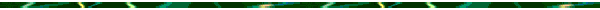     Perfume Oil     Garden Matter Blend    Perfume Oil     Garden Matter Blend    Perfume Oil     Garden Matter Blend    Perfume Oil     Garden Matter Blend    Perfume Oil     Garden Matter Blend    Perfume Oil     Garden Matter Blend    Perfume Oil     Garden Matter Blend    Perfume Oil     Garden Matter Blend    Perfume Oil     Garden Matter Blend    Perfume Oil     Garden Matter Blend    Perfume Oil     Garden Matter Blend    Perfume Oil     Garden Matter Blend    Perfume Oil     Garden Matter Blend    Perfume Oil     Garden Matter Blend    Perfume Oil     Garden Matter Blend    Perfume Oil     Garden Matter Blend    Perfume Oil     Garden Matter Blend    Perfume Oil     Garden Matter Blend    Perfume Oil     Garden Matter Blend    Perfume Oil     Garden Matter Blend    Perfume Oil     Garden Matter Blend    Perfume Oil     Garden Matter Blend    Perfume Oil     Garden Matter Blend    Perfume Oil     Garden Matter Blend    Perfume Oil     Garden Matter Blend    Perfume Oil     Garden Matter Blend    Perfume Oil     Garden Matter Blend    Perfume Oil     Garden Matter Blend    Perfume Oil     Garden Matter Blend